PRIMERA TAREA: - Instrucciones: observa las siguientes imágenes y luego comenta si la actitud que está teniendo cada niño favorece o no a una buena convivencia. 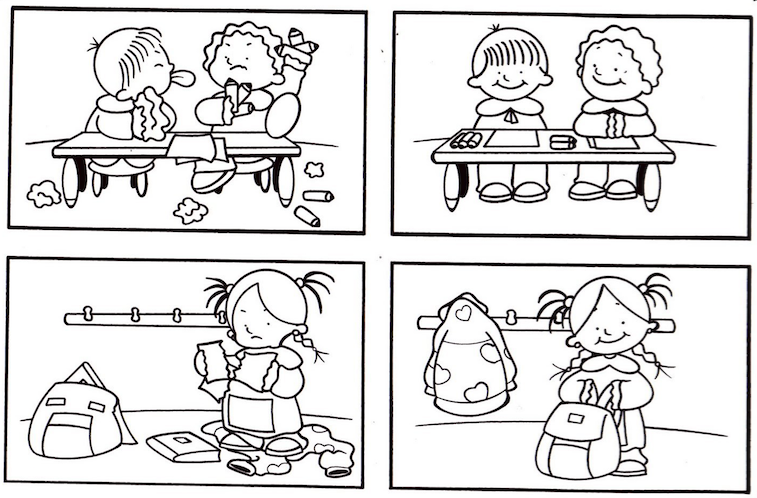 SEGUNDA TAREA:  ACTITUDES DE RESPETO Y CONVIVENCIA. Instrucciones: visite el siguiente link donde se debe observar con atención el video propuesto. https://www.youtube.com/watch?v=qXCNQh_dCq0Luego dibuje 2 momentos del video que usted considere que no SE MOSTRARON ACTITUDES DE RESPETO CON LOS PARES. TERCERA TAREA: GRUPOS DE PERTENENCIA- Instrucciones: Completa el siguiente árbol genealógico dibujando o pegando una foto de los integrantes de tu familia. Escribe además cada uno de sus nombres. Si necesitas incluir a más hermanos, puedes hacerlo. *Si no tienes impresora, puedes realizar el trabajo en una hoja o cuaderno. 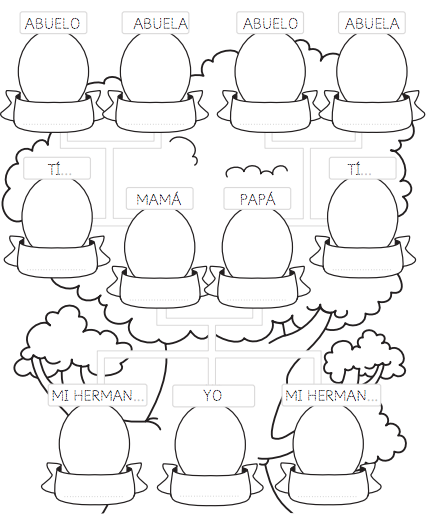 TERCERA TAREA:  COMPARTIR, AYUDAR Y RESPETAR. - Instrucciones: una con una línea cada imagen con la norma de convivencia que le corresponde. 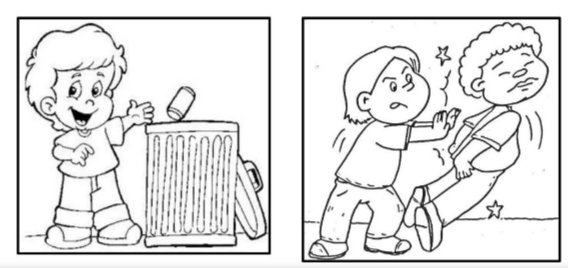 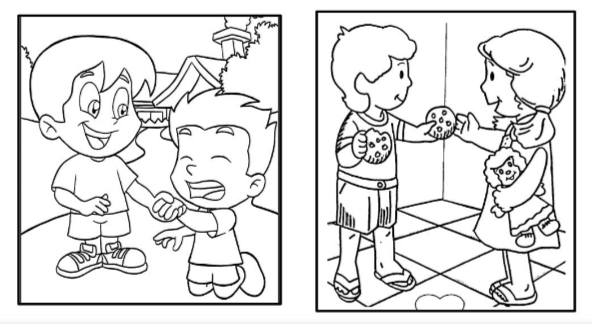 SOLUCIONARIO GUÍA Nº5PRIMERA TAREA: SEGUNDA TAREA: TERCERA TAREA:Los niños dibujan o recortar fotografías de su familia.              CUARTA TAREA: Imagen 1 Botar papeles al basurero.Imagen 2 Compartir.Imagen 3 Ayudar a levantar a alguien que se cae. ORIENTACIÓNUNIDAD I: Valorar grupos de pertenencia e identificar muestras de cariño en diferentes ámbitosSEMANA 5- GUÍA Nº5ORIENTACIÓNUNIDAD I: Valorar grupos de pertenencia e identificar muestras de cariño en diferentes ámbitosSEMANA 5- GUÍA Nº5Nombre del estudiante: Primero básico.Fecha: Fecha: Objetivos generales: OA5: Manifestar actitudes de solidaridad y respeto, que favorezcan la convivencia, como: utilizar formas de buen trato (por ejemplo, saludar, despedirse, pedir por favor); actuar en forma respetuosa (por ejemplo, escuchar, respetar turnos, rutinas y pertenencias); compartir con los pares (por ejemplo, jugar juntos, prestarse útiles, ayudar al que lo necesita).OA7: Reconocer, describir y valorar sus grupos de pertenencia (familia, curso, pares), las personas que los componen y sus características, y participar activamente en ellos (por ejemplo, ayudando en el orden de la casa y sala de clases).Objetivo de la clase: - Identificar formas de buen trato y normas de convivencia. - Reconocer a los integrantes de la familia.BOTAR PAPELES AL BASUREROAYUDAR A LEVANTAR A ALGUIEN QUE SE CAECOMPARTIR CON UN COMPAÑERONo favorece una buena convivencia.(Molestar al compañero)Sí favorece una buena convivencia.(Trabajar en orden)No favorece una buena convivencia.(Romper cosas y tener todo desordenado)Sí favorece una buena convivencia.(Mantener los útiles en orden)Opción 1:- No dejarle espacio y enojarse con los pájaros que van llegando. Opción 2:- Burlarse de los pájaros que se quedaron sin su pelaje. 